МИНОБРНАУКИ РОССИИ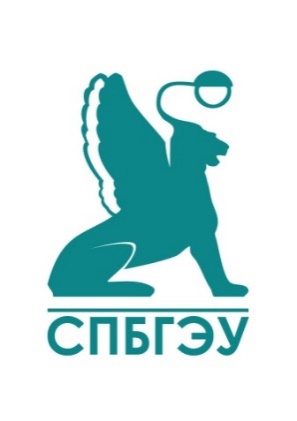 федеральное государственное бюджетное образовательное учреждениевысшего образования«САНКТ-ПЕТЕРБУРГСКИЙ ГОСУДАРСТВЕННЫЙ ЭКОНОМИЧЕСКИЙУНИВЕРСИТЕТ»(СПбГЭУ)Индивидуальное заданиена практическую подготовку (практику)Обучающегося ____________		__________________________________________(курс обучения)				                                     (Ф.И.О. полностью)Направление/специальность: _____________________________________________________Направленность (профиль)/специализация: _________________Тема ВКР/НКР: __________________________________________________________________(заполняется в случае прохождении преддипломной практики)_________________________________________________________________________________Наименование организации прохождения практической подготовки____________________________________________________________________________________________________Сроки практической подготовки ___________________________________________________Руководитель по практической подготовке от СПбГЭУ_____________________________ 	____________________________________________________(Ф.И.О. полностью) 						(Должность)Совместный рабочий графикс указанием видов работ, связанных с будущей профессиональной деятельностьюС заданием ознакомлен(а) _____________________________________________(подпись обучающегося)Руководитель по практической подготовке от СПбГЭУ_____________________________                              ______________________(Подпись)						 (Расшифровка)Руководитель по практической подготовке от профильной организации(заполняется в случае прохождения практической подготовки в профильной организации)_____________________________                              ______________________(Подпись)						 (Расшифровка)________________________________________________________________________________Обучающийся прошел инструктаж по ознакомлению с требованиями охраны труда, техники безопасности, пожарной безопасности, а также с правилами внутреннего распорядка. Вводный инструктаж и инструктаж на рабочем месте пройдены с оформлением установленной документации.Руководитель по практической подготовке от организации/профильной организации назначен приказом № _____ дата ________ и соответствует требованиям трудового законодательства Российской Федерации о допуске к педагогической деятельности._______________________________________________________________________						(Ф.И.О. должность)___________________________________ (подпись)СОГЛАСОВАНО: Руководитель по практической подготовке от профильной организации(заполняется в случае прохождения практической подготовки в профильной организации)________________________________________(Ф.И.О., должность)_______________________________________(подпись)«_________» __________________20___г.М.П.УТВЕРЖДАЮ:Заведующий кафедрой (наименование кафедры)________________________________________(Ф.И.О.)_________________________________________(подпись)«_________» __________________20___г.№ п/пПеречень заданий, подлежащих разработкеКалендарные сроки(даты выполнения)